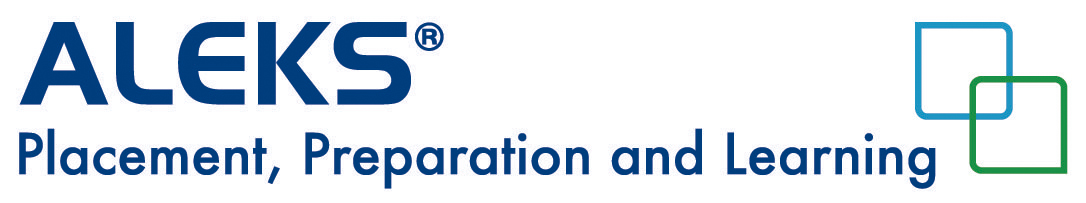 Access Code Purchase for Single Sign-On StudentsAfter you launch ALEKS from your school student portal, follow the instructions below to complete the registration.Check the box to accept the terms of use and click on “Continue”.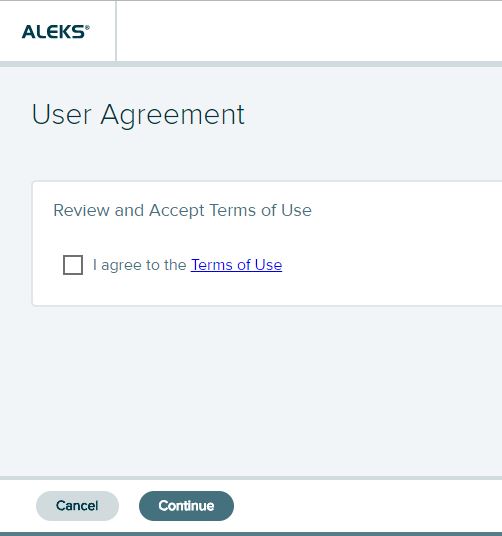 Your account is now linked/paired to ALEKS. Click on “Continue”.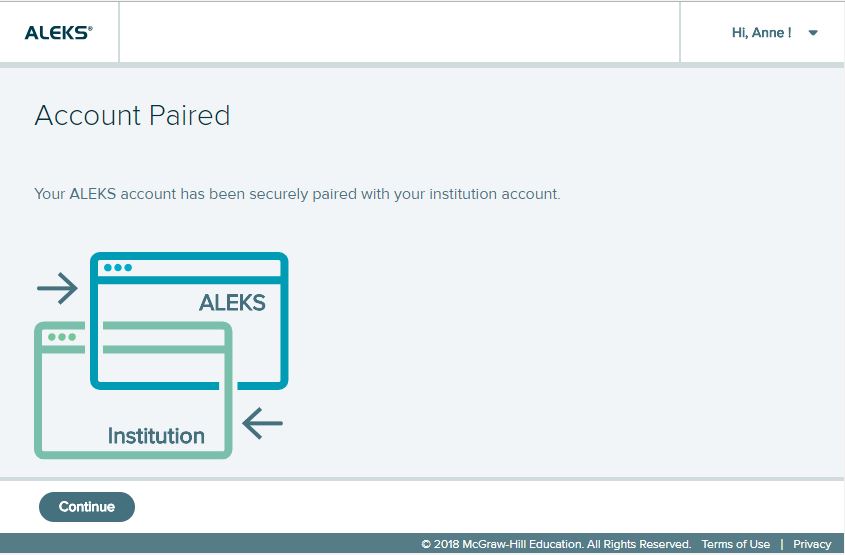 If you already have a 20-character access code, enter the code in the boxes provided on the page. If you do not have a code, select “No, I need to purchase an access code”. Then click “Continue”.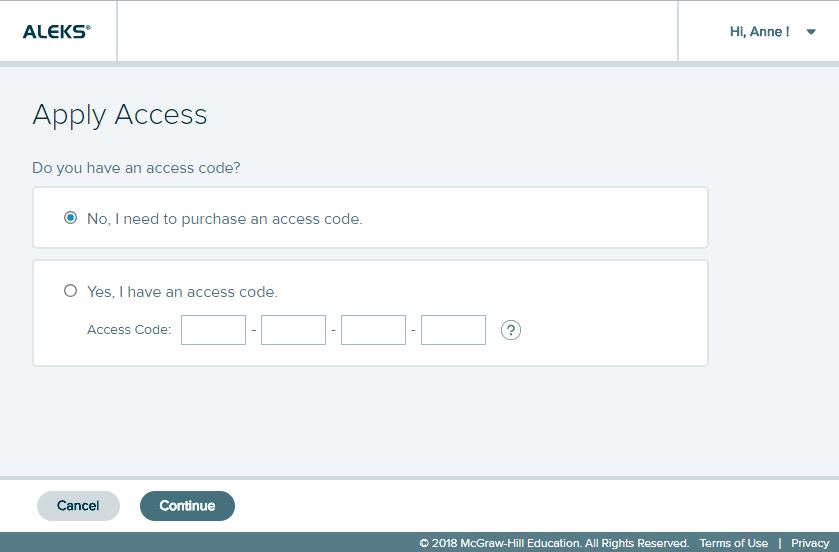 Enter your personal information and click on “Review Order”.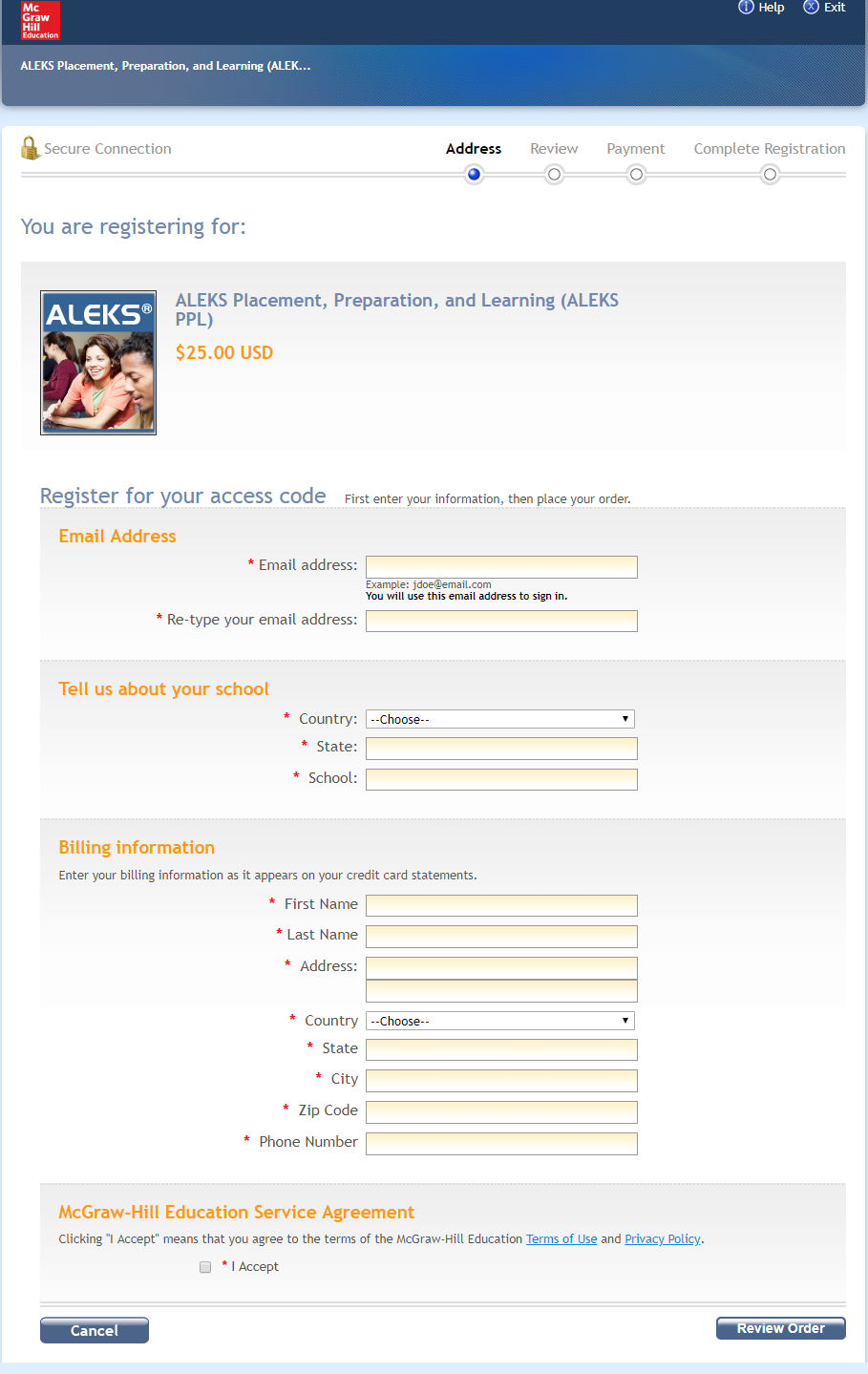 Review your order and click on “Payment”.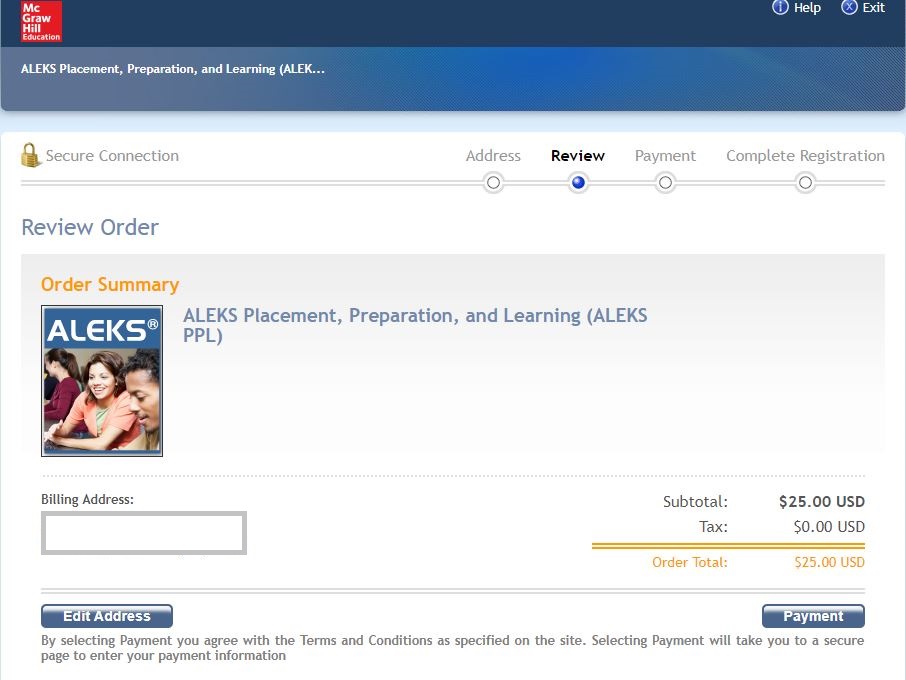 Enter the credit card information and click on “Place Order”.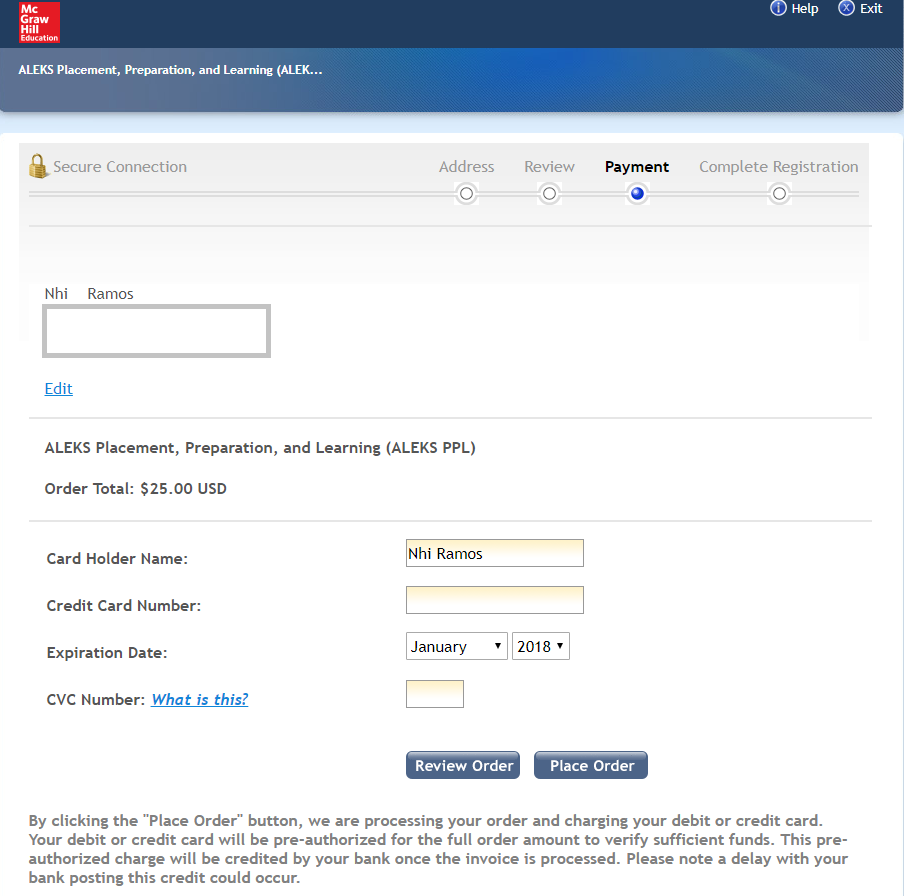 Click on “Complete Registration” to finalize the order and apply access code.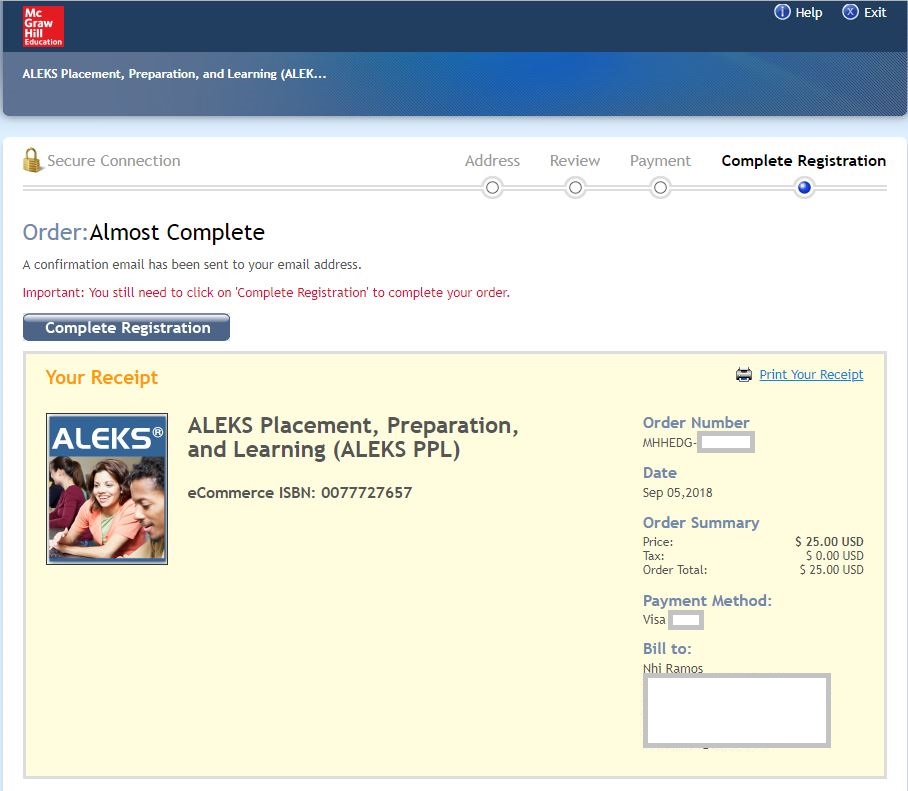 Your access code has been applied to your ALEKS account. Click on “Continue” to access the account.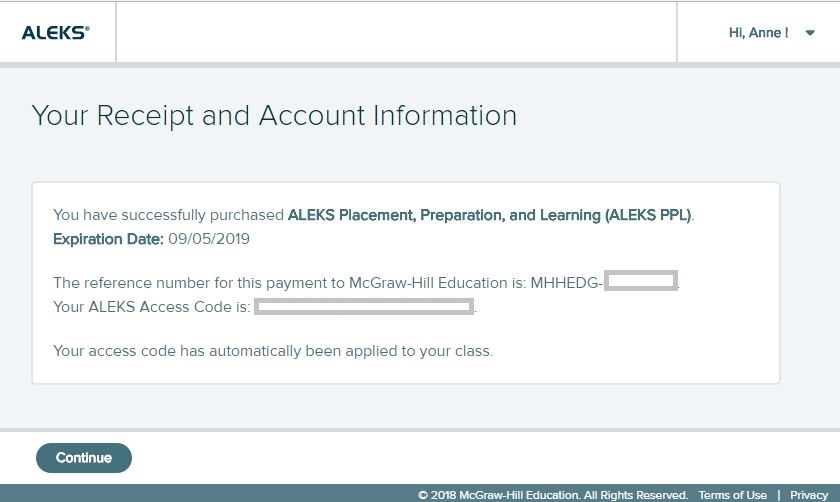 Under the Active section, click on the name of the cohort link to access.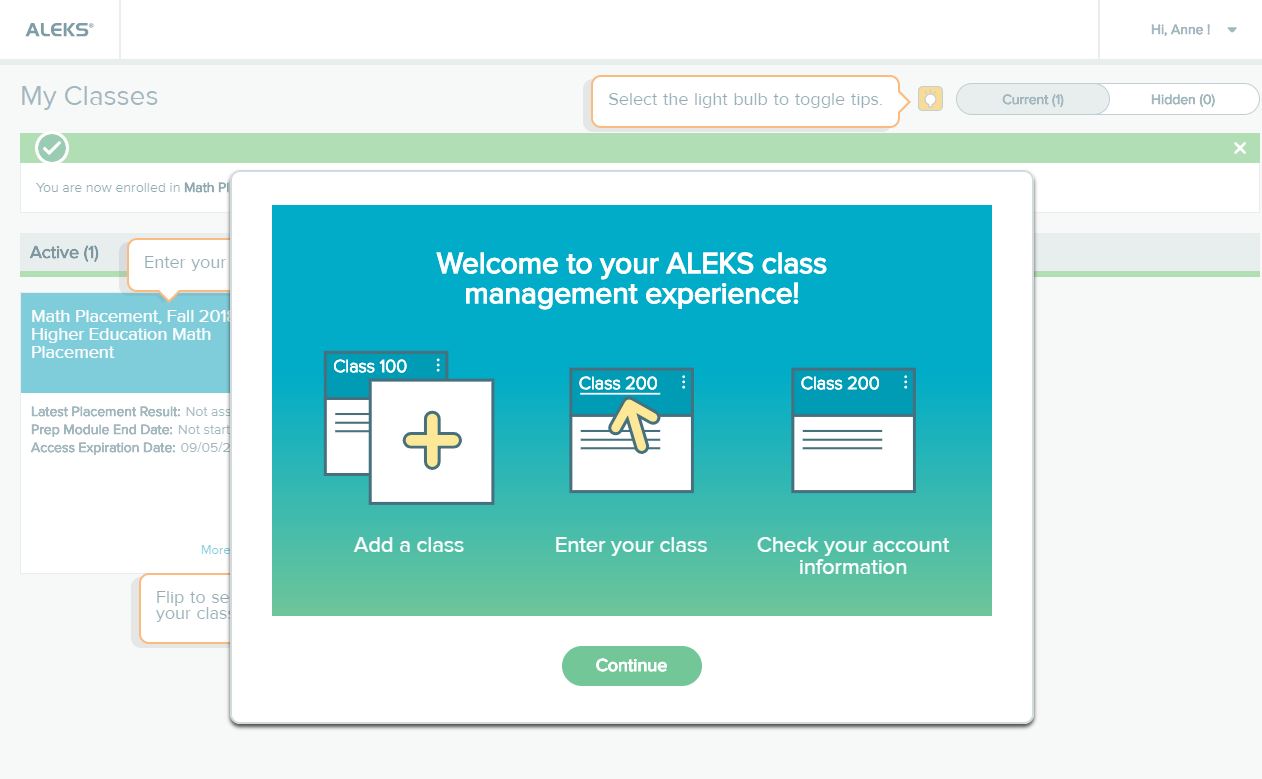 